Экскурсия в музей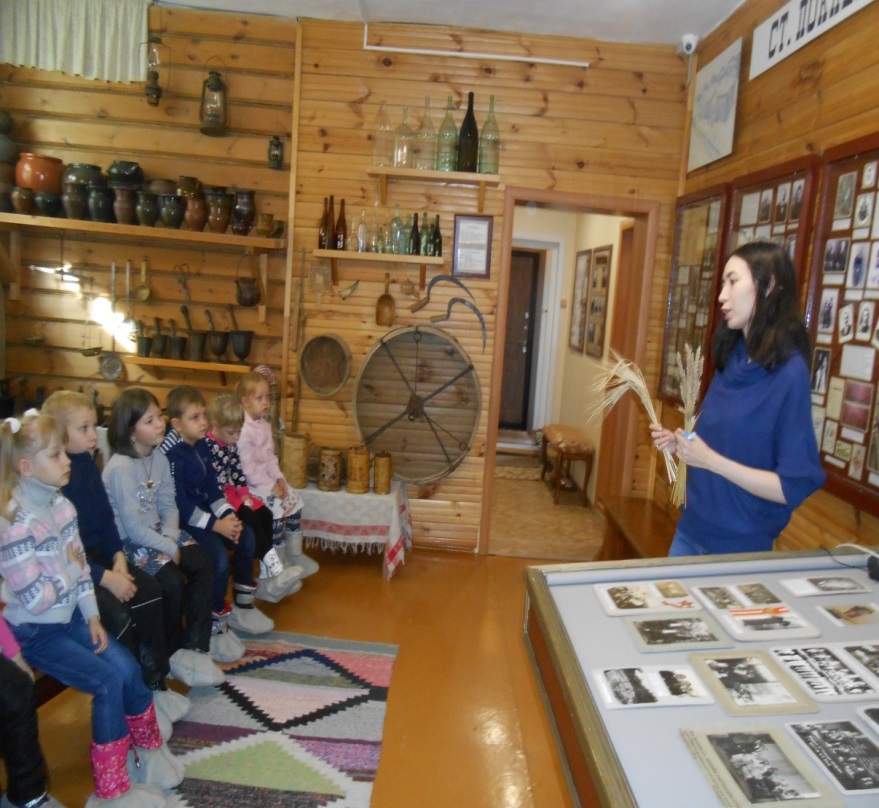 Группа «Ягодка»  Шумихина А.В.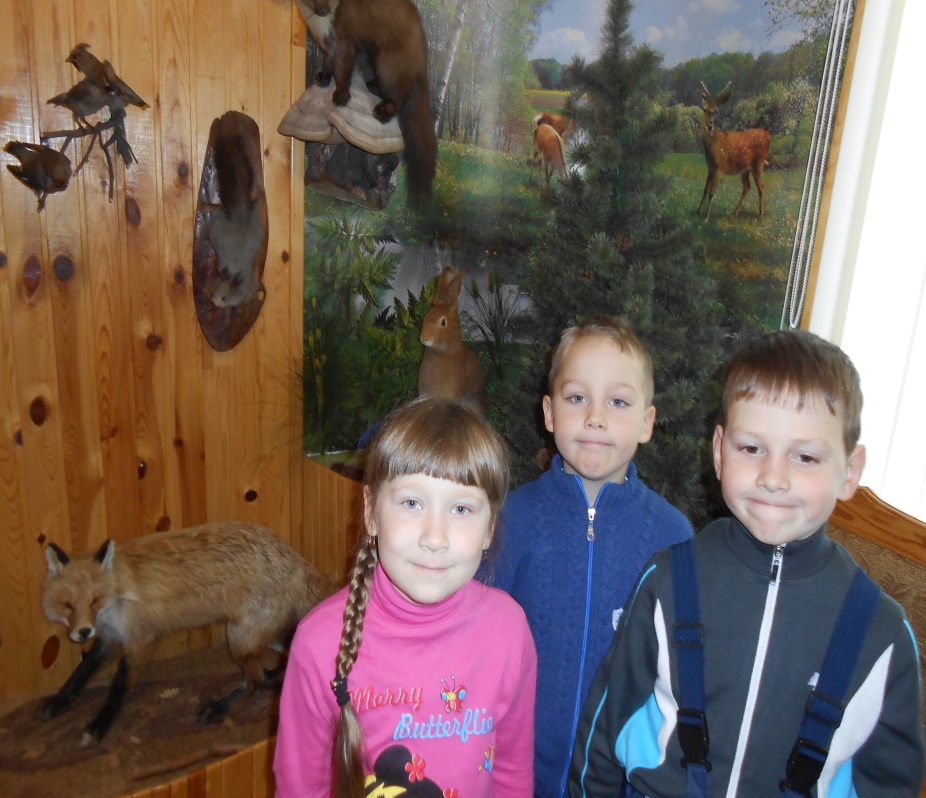 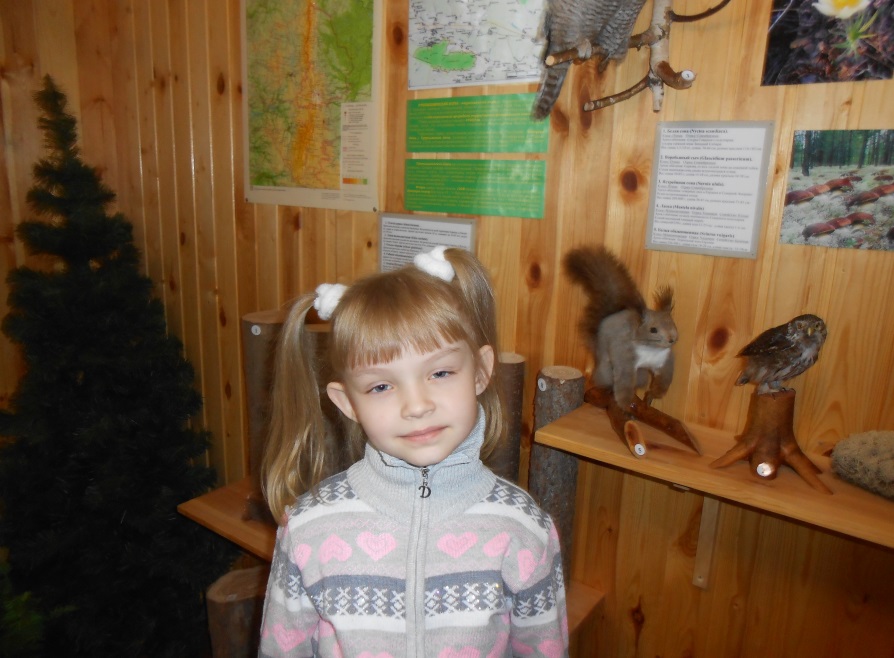 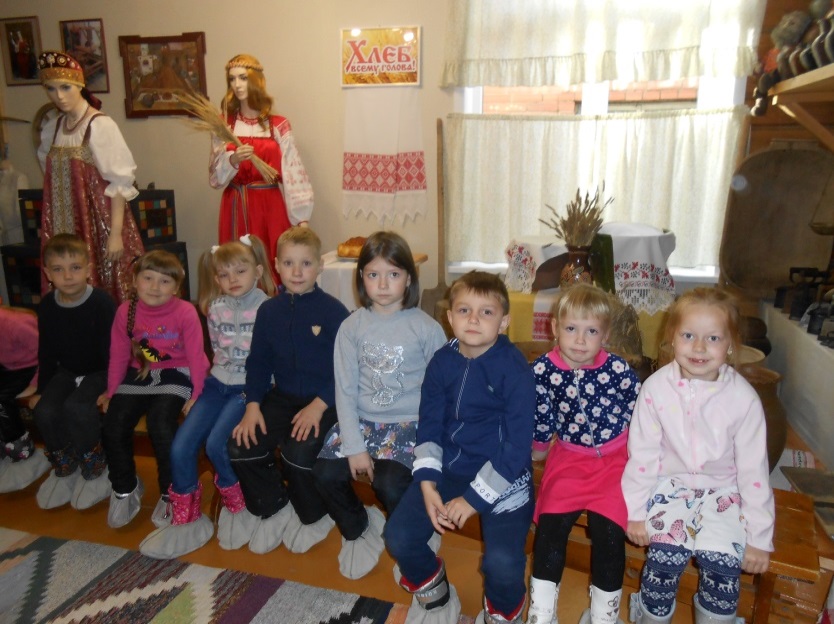 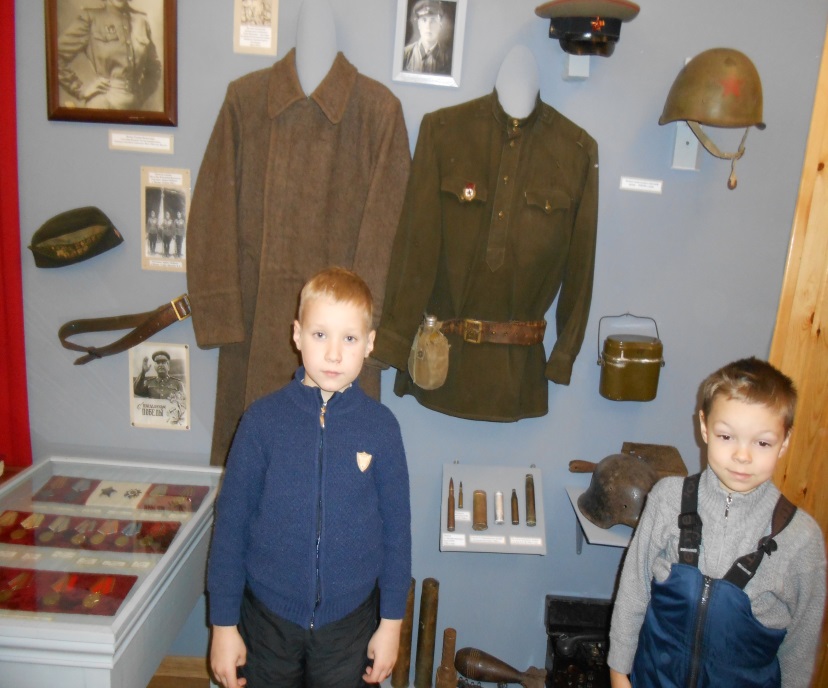 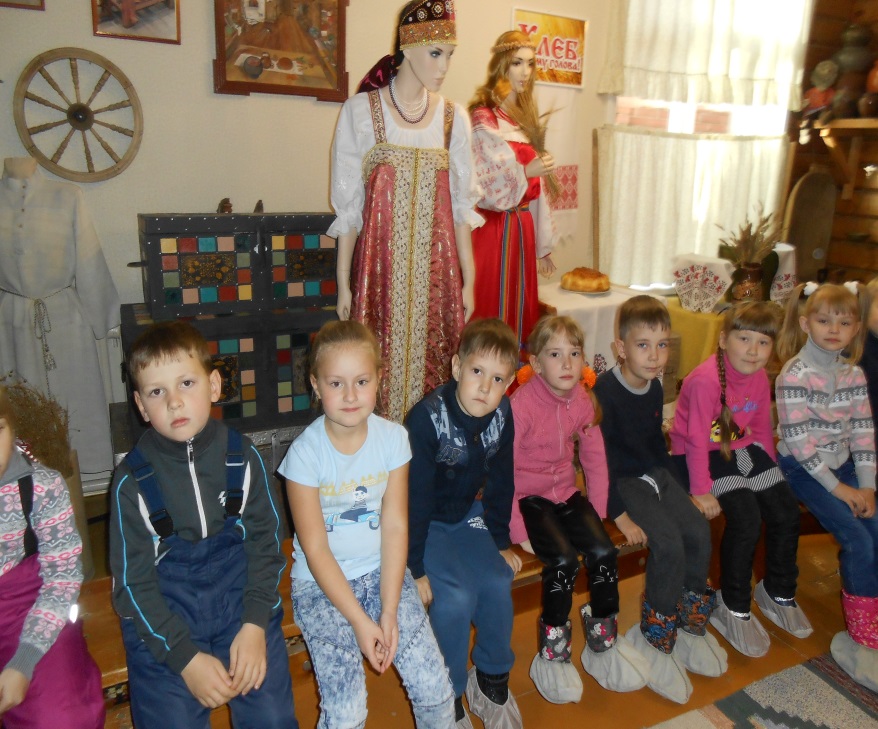 